All Saints VBS June 18-22, 2018  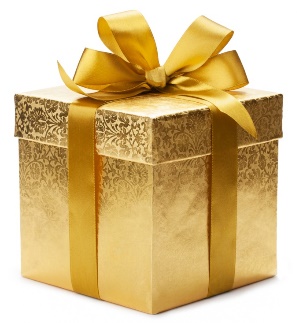 Registration FormPlease fill out one form for each child – Please printChild’s name _________________________________________________________________Child’s age ____ Date of birth __________ Last school grade completed ________Name of parent(s) _____________________________________________________________Street address _________________________________________________________________City ______________________________________ State _____ Zip ___________Home telephone, or cell phone of parent ___________________________________________Parent / Caregiver’s cell phone ____________________________________________________Home e-mail address (parent) ____________________________________________________In case of emergency contact (name and phone number) _______________________________________________Relationship to child ____________________________________________________________Allergies or other medical conditions _______________________________________________Name of person dropping off child _________________________________________________Name of persons who may pick up child _____________________________________________Home church if there is one _______________________________________________________